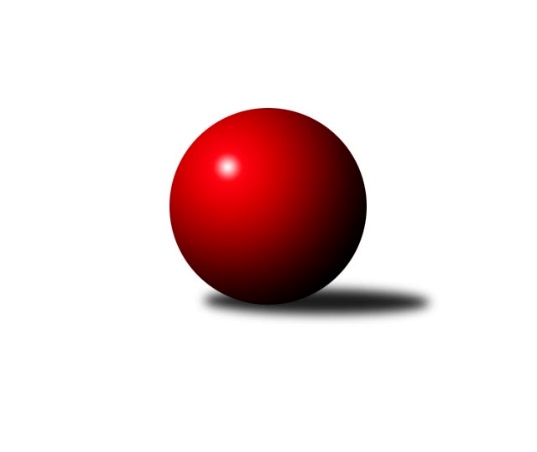 Č.16Ročník 2022/2023	25.2.2023Nejlepšího výkonu v tomto kole: 3486 dosáhlo družstvo: HKK Olomouc2. KLM B 2022/2023Výsledky 16. kolaSouhrnný přehled výsledků:TJ Sokol Husovice B	- TJ Sokol Vracov	5:3	3392:3351	12.0:12.0	25.2.TJ Start Rychnov n. Kn.	- VKK Vsetín 	3:5	3368:3388	13.0:11.0	25.2.KK Blansko 	- KK Moravská Slávia Brno	4:4	3372:3330	10.0:14.0	25.2.HKK Olomouc	- KC Zlín	6:2	3486:3391	16.0:8.0	25.2.TJ Slovan Kamenice nad Lipou	- SK Podlužan Prušánky A	2:6	3310:3427	9.5:14.5	25.2.TJ Horní Benešov	- TJ Sokol Chvalíkovice	6:2	3441:3400	16.5:7.5	25.2.Tabulka družstev:	1.	SK Podlužan Prušánky A	16	13	0	3	86.5 : 41.5 	217.0 : 167.0 	 3420	26	2.	TJ Slovan Kamenice nad Lipou	16	12	0	4	80.5 : 47.5 	204.5 : 179.5 	 3403	24	3.	TJ Sokol Chvalíkovice	16	10	0	6	74.0 : 54.0 	197.5 : 186.5 	 3314	20	4.	KC Zlín	16	8	1	7	66.0 : 62.0 	205.5 : 178.5 	 3374	17	5.	KK Blansko	16	7	2	7	67.0 : 61.0 	184.0 : 200.0 	 3327	16	6.	HKK Olomouc	16	8	0	8	62.5 : 65.5 	196.5 : 187.5 	 3355	16	7.	TJ Horní Benešov	16	7	2	7	60.0 : 68.0 	177.5 : 206.5 	 3346	16	8.	KK Moravská Slávia Brno	16	6	2	8	59.0 : 69.0 	188.0 : 196.0 	 3336	14	9.	TJ Sokol Husovice B	16	6	1	9	55.0 : 73.0 	183.0 : 201.0 	 3312	13	10.	VKK Vsetín	16	6	0	10	58.0 : 70.0 	192.0 : 192.0 	 3295	12	11.	TJ Start Rychnov n. Kn.	16	6	0	10	54.5 : 73.5 	187.5 : 196.5 	 3325	12	12.	TJ Sokol Vracov	16	2	2	12	45.0 : 83.0 	171.0 : 213.0 	 3290	6Podrobné výsledky kola:	 TJ Sokol Husovice B	3392	5:3	3351	TJ Sokol Vracov	Tomáš Žižlavský	147 	 135 	 150 	167	599 	 3:1 	 516 	 112	141 	 127	136	Antonín Kratochvíla *1	David Plšek	137 	 150 	 127 	138	552 	 1:3 	 595 	 149	140 	 154	152	Pavel Polanský ml.	Jakub Haresta	139 	 143 	 137 	169	588 	 3:1 	 544 	 132	137 	 138	137	Tomáš Gaspar	Vojtěch Stárek *2	115 	 146 	 126 	153	540 	 2:2 	 523 	 127	137 	 128	131	Vítězslav Nejedlík	Jiří Radil	142 	 112 	 147 	146	547 	 1:3 	 603 	 162	131 	 144	166	Tomáš Kordula	Jakub Hnát	138 	 150 	 144 	134	566 	 2:2 	 570 	 133	162 	 134	141	Petr Polanskýrozhodčí: Radim Mácastřídání: *1 od 31. hodu Aleš Gaspar, *2 od 37. hodu Jan Machálek ml.Nejlepší výkon utkání: 603 - Tomáš Kordula	 TJ Start Rychnov n. Kn.	3368	3:5	3388	VKK Vsetín 	Oldřich Krsek	154 	 153 	 150 	127	584 	 4:0 	 535 	 133	146 	 141	115	Daniel Bělíček	Petr Gálus	119 	 146 	 141 	143	549 	 1:3 	 566 	 144	134 	 144	144	Zoltán Bagári	Roman Kindl	138 	 119 	 146 	138	541 	 2:2 	 559 	 121	153 	 149	136	Tomáš Novosad	Ladislav Urbánek *1	115 	 140 	 117 	133	505 	 0:4 	 611 	 153	165 	 150	143	Milan Bělíček	Vojtěch Šípek	159 	 162 	 134 	136	591 	 3:1 	 539 	 141	131 	 139	128	Tomáš Hambálek	Martin Čihák	165 	 137 	 142 	154	598 	 3:1 	 578 	 142	150 	 137	149	Libor Vančurarozhodčí: Ilona Sýkorovástřídání: *1 od 56. hodu Václav BuřilNejlepší výkon utkání: 611 - Milan Bělíček	 KK Blansko 	3372	4:4	3330	KK Moravská Slávia Brno	Jakub Flek	143 	 142 	 151 	140	576 	 3:1 	 512 	 119	146 	 131	116	Stanislav Novák	Petr Sehnal *1	132 	 148 	 134 	128	542 	 1:3 	 553 	 136	128 	 152	137	Petr Málek	Ladislav Novotný	127 	 137 	 150 	141	555 	 1.5:2.5 	 551 	 130	137 	 141	143	Pavel Košťál	Petr Havíř	141 	 138 	 167 	131	577 	 3:1 	 550 	 137	132 	 133	148	Jiří Hanuš	Otakar Lukáč	155 	 139 	 134 	141	569 	 1.5:2.5 	 557 	 128	148 	 140	141	Pavel Antoš	Roman Flek	138 	 141 	 142 	132	553 	 0:4 	 607 	 164	152 	 143	148	Milan Klikarozhodčí: Zita Řehůřková, Jan Šmerdastřídání: *1 od 1. hodu Josef KotlánNejlepší výkon utkání: 607 - Milan Klika	 HKK Olomouc	3486	6:2	3391	KC Zlín	Jiří Baslar	158 	 136 	 146 	153	593 	 4:0 	 550 	 135	135 	 132	148	Jindřich Kolařík	Břetislav Sobota *1	158 	 159 	 136 	136	589 	 2:2 	 591 	 136	157 	 150	148	Radim Abrahám	Josef Šrámek	122 	 131 	 127 	140	520 	 0:4 	 569 	 144	138 	 141	146	Radek Janás	Kamil Bartoš	142 	 128 	 159 	142	571 	 3:1 	 549 	 134	138 	 136	141	David Matlach	Radek Havran	134 	 156 	 156 	159	605 	 3:1 	 569 	 163	133 	 139	134	Lubomír Matějíček	Michal Albrecht	146 	 151 	 145 	166	608 	 4:0 	 563 	 136	148 	 137	142	Miroslav Málekrozhodčí: Bohuslava Fajdekovástřídání: *1 od 91. hodu Milan SekaninaNejlepší výkon utkání: 608 - Michal Albrecht	 TJ Slovan Kamenice nad Lipou	3310	2:6	3427	SK Podlužan Prušánky A	Jiří Ouhel *1 *2	129 	 127 	 103 	139	498 	 1.5:2.5 	 564 	 147	121 	 157	139	Zdeněk Zálešák *3	Jakub Ouhel	146 	 162 	 135 	147	590 	 2:2 	 556 	 151	142 	 138	125	Vojtěch Novák	Lukáš Dúška	133 	 138 	 112 	154	537 	 1:3 	 578 	 135	142 	 150	151	Jan Zálešák	Václav Rychtařík ml.	148 	 154 	 152 	137	591 	 3:1 	 567 	 137	145 	 131	154	Martin Procházka	Petr Šindelář	118 	 122 	 129 	145	514 	 1:3 	 563 	 149	147 	 134	133	Dominik Fojtík	Karel Dúška	143 	 151 	 139 	147	580 	 1:3 	 599 	 157	131 	 161	150	Lukáš Hlavinkarozhodčí: Pavel Šindelářstřídání: *1 od 61. hodu David Dúška, *2 od 91. hodu Jan Škrampal, *3 od 55. hodu Martin TesaříkNejlepší výkon utkání: 599 - Lukáš Hlavinka	 TJ Horní Benešov	3441	6:2	3400	TJ Sokol Chvalíkovice	Jaromír Hendrych	142 	 156 	 153 	136	587 	 4:0 	 546 	 132	132 	 152	130	Josef Hendrych *1	Vladislav Pečinka	129 	 150 	 152 	141	572 	 3:1 	 579 	 164	143 	 135	137	Otto Mückstein	Petr Rak	155 	 150 	 139 	152	596 	 3:1 	 579 	 150	145 	 145	139	Jiří Staněk	Miroslav Petřek ml.	136 	 142 	 138 	128	544 	 2:2 	 565 	 131	140 	 149	145	Radek Hendrych	Jiří Hendrych	150 	 145 	 137 	156	588 	 1.5:2.5 	 589 	 150	147 	 150	142	Aleš Staněk	Kamil Kubeša	135 	 143 	 145 	131	554 	 3:1 	 542 	 130	136 	 138	138	David Hendrychrozhodčí: Miroslav Petřek st.střídání: *1 od 57. hodu Jonas MücksteinNejlepší výkon utkání: 596 - Petr RakPořadí jednotlivců:	jméno hráče	družstvo	celkem	plné	dorážka	chyby	poměr kuž.	Maximum	1.	Michal Albrecht 	HKK Olomouc	590.88	387.2	203.7	2.5	9/9	(621)	2.	Milan Klika 	KK Moravská Slávia Brno	589.14	378.0	211.1	2.3	9/9	(633)	3.	Martin Čihák 	TJ Start Rychnov n. Kn.	589.02	377.2	211.9	1.8	8/9	(609)	4.	Lukáš Hlavinka 	SK Podlužan Prušánky A	583.94	386.2	197.8	1.1	8/9	(651)	5.	Jakub Flek 	KK Blansko 	581.07	381.3	199.7	3.6	9/9	(629)	6.	Karel Dúška 	TJ Slovan Kamenice nad Lipou	579.79	382.8	196.9	2.0	9/9	(607)	7.	Zdeněk Zálešák 	SK Podlužan Prušánky A	579.22	377.3	201.9	3.3	7/9	(651)	8.	Jiří Ouhel 	TJ Slovan Kamenice nad Lipou	579.15	385.6	193.6	3.3	8/9	(632)	9.	David Matlach 	KC Zlín	578.74	380.9	197.9	3.0	9/9	(601)	10.	Jiří Staněk 	TJ Sokol Chvalíkovice	578.31	384.5	193.8	3.5	9/9	(630)	11.	Kamil Kubeša 	TJ Horní Benešov	575.26	378.3	196.9	3.1	9/9	(600)	12.	Bronislav Fojtík 	KC Zlín	575.07	384.0	191.1	4.0	7/9	(595)	13.	Vojtěch Novák 	SK Podlužan Prušánky A	574.15	378.6	195.5	2.3	8/9	(616)	14.	Radek Janás 	KC Zlín	572.79	373.3	199.5	3.4	6/9	(605)	15.	Jiří Hendrych 	TJ Horní Benešov	572.77	381.6	191.2	3.3	8/9	(644)	16.	Stanislav Esterka 	SK Podlužan Prušánky A	571.88	381.8	190.1	5.2	8/9	(620)	17.	Radek Havran 	HKK Olomouc	571.54	378.6	193.0	2.7	9/9	(615)	18.	Pavel Polanský  ml.	TJ Sokol Vracov	571.17	380.8	190.4	4.6	9/9	(595)	19.	Kamil Bartoš 	HKK Olomouc	570.22	371.2	199.0	3.3	9/9	(638)	20.	Aleš Staněk 	TJ Sokol Chvalíkovice	569.67	378.2	191.5	3.9	7/9	(614)	21.	Milan Bělíček 	VKK Vsetín 	568.32	381.9	186.4	3.8	9/9	(623)	22.	Jan Zálešák 	SK Podlužan Prušánky A	568.24	374.2	194.0	3.1	9/9	(623)	23.	David Dúška 	TJ Slovan Kamenice nad Lipou	567.27	375.4	191.9	3.6	7/9	(611)	24.	Radek Hendrych 	TJ Sokol Chvalíkovice	565.93	388.6	177.3	6.1	7/9	(625)	25.	Petr Sehnal 	KK Blansko 	565.22	379.7	185.6	4.4	9/9	(617)	26.	Lukáš Dúška 	TJ Slovan Kamenice nad Lipou	565.16	375.6	189.6	3.3	9/9	(605)	27.	Václav Rychtařík  ml.	TJ Slovan Kamenice nad Lipou	565.11	372.8	192.3	2.3	8/9	(642)	28.	Ladislav Urbánek 	TJ Start Rychnov n. Kn.	564.90	378.4	186.5	3.3	7/9	(597)	29.	Radek Šenkýř 	KK Moravská Slávia Brno	564.02	377.8	186.2	4.0	7/9	(605)	30.	Radim Abrahám 	KC Zlín	563.83	378.5	185.3	4.7	8/9	(597)	31.	Jaromír Hendrych 	TJ Horní Benešov	562.87	375.2	187.7	3.4	9/9	(608)	32.	Lubomír Matějíček 	KC Zlín	560.43	371.9	188.6	3.6	7/9	(635)	33.	Pavel Antoš 	KK Moravská Slávia Brno	560.08	371.6	188.5	3.1	9/9	(624)	34.	Daniel Bělíček 	VKK Vsetín 	559.57	379.7	179.8	6.7	7/9	(599)	35.	Jakub Haresta 	TJ Sokol Husovice B	558.93	375.9	183.1	4.3	8/9	(610)	36.	Petr Šindelář 	TJ Slovan Kamenice nad Lipou	558.90	371.8	187.2	6.4	8/9	(604)	37.	Jiří Radil 	TJ Sokol Husovice B	558.53	376.9	181.6	3.3	7/9	(611)	38.	Miroslav Petřek  ml.	TJ Horní Benešov	557.98	370.5	187.5	3.8	8/9	(631)	39.	Tomáš Gaspar 	TJ Sokol Vracov	557.04	368.1	188.9	5.0	7/9	(616)	40.	Josef Hendrych 	TJ Sokol Chvalíkovice	556.48	372.3	184.2	5.4	6/9	(589)	41.	Petr Havíř 	KK Blansko 	554.99	370.3	184.7	6.1	9/9	(577)	42.	Tomáš Kordula 	TJ Sokol Vracov	552.51	372.6	179.9	5.1	7/9	(603)	43.	Radim Meluzín 	TJ Sokol Husovice B	551.81	376.1	175.7	6.3	7/9	(584)	44.	Libor Vančura 	VKK Vsetín 	551.14	369.3	181.8	5.7	9/9	(621)	45.	Vojtěch Šípek 	TJ Start Rychnov n. Kn.	550.88	364.3	186.6	3.7	8/9	(591)	46.	Jonas Mückstein 	TJ Sokol Chvalíkovice	549.97	371.1	178.9	5.8	6/9	(589)	47.	Roman Flek 	KK Blansko 	549.71	362.6	187.1	3.1	8/9	(606)	48.	Antonín Kratochvíla 	TJ Sokol Vracov	549.39	368.9	180.5	4.6	6/9	(587)	49.	Jindřich Kolařík 	KC Zlín	548.71	373.1	175.6	4.9	8/9	(615)	50.	Jiří Hanuš 	KK Moravská Slávia Brno	548.46	369.2	179.3	6.1	9/9	(590)	51.	Pavel Košťál 	KK Moravská Slávia Brno	547.43	362.4	185.1	3.5	7/9	(595)	52.	Vladislav Pečinka 	TJ Horní Benešov	547.20	375.9	171.3	6.8	8/9	(602)	53.	Tomáš Hambálek 	VKK Vsetín 	547.14	370.5	176.6	6.6	8/9	(599)	54.	Petr Polanský 	TJ Sokol Vracov	546.65	369.7	176.9	5.5	9/9	(592)	55.	Jaroslav Šmejda 	TJ Start Rychnov n. Kn.	545.98	366.6	179.4	4.7	9/9	(592)	56.	Roman Kindl 	TJ Start Rychnov n. Kn.	544.64	369.8	174.8	6.2	7/9	(600)	57.	Milan Sekanina 	HKK Olomouc	544.46	370.1	174.3	5.5	7/9	(580)	58.	Jakub Hnát 	TJ Sokol Husovice B	544.33	364.2	180.1	6.0	8/9	(583)	59.	Josef Šrámek 	HKK Olomouc	544.13	372.1	172.0	6.6	6/9	(593)	60.	Zoltán Bagári 	VKK Vsetín 	544.10	370.6	173.5	8.9	8/9	(583)	61.	David Hendrych 	TJ Sokol Chvalíkovice	543.59	366.9	176.7	4.0	9/9	(569)	62.	Tomáš Novosad 	VKK Vsetín 	540.65	365.1	175.5	4.8	9/9	(583)	63.	Otakar Lukáč 	KK Blansko 	539.15	366.1	173.1	6.4	9/9	(582)	64.	Stanislav Novák 	KK Moravská Slávia Brno	528.88	361.0	167.8	5.9	8/9	(570)		Petr Rak 	TJ Horní Benešov	596.00	402.0	194.0	1.0	1/9	(596)		Jaromír Šula 	TJ Sokol Husovice B	586.33	384.0	202.3	4.0	3/9	(645)		Jakub Ouhel 	TJ Slovan Kamenice nad Lipou	576.33	373.7	202.7	4.0	3/9	(590)		Tomáš Žižlavský 	TJ Sokol Husovice B	576.08	368.4	207.7	2.3	3/9	(636)		Ondřej Němec 	KK Moravská Slávia Brno	575.13	374.8	200.4	1.0	2/9	(580)		Marek Škrabal 	TJ Sokol Husovice B	570.00	355.0	215.0	4.0	1/9	(570)		Miroslav Málek 	KC Zlín	569.31	370.6	198.8	2.8	4/9	(615)		Tomáš Válka 	TJ Sokol Husovice B	569.00	376.9	192.1	2.9	4/9	(611)		Jiří Rauschgold 	TJ Sokol Husovice B	566.00	403.0	163.0	12.0	1/9	(566)		Michal Klich 	TJ Horní Benešov	564.00	358.0	206.0	4.0	1/9	(564)		Jan Kopecký 	TJ Start Rychnov n. Kn.	560.50	386.5	174.0	9.5	2/9	(578)		Martin Tesařík 	SK Podlužan Prušánky A	559.92	370.0	189.9	4.5	5/9	(593)		Karel Ivaniš 	KC Zlín	558.00	376.0	182.0	6.0	1/9	(558)		Jan Machálek  ml.	TJ Sokol Husovice B	558.00	377.0	181.0	5.0	1/9	(558)		Břetislav Sobota 	HKK Olomouc	557.71	371.3	186.4	5.1	5/9	(584)		Pavel Husar 	TJ Sokol Husovice B	557.35	378.8	178.6	5.6	5/9	(636)		Oldřich Krsek 	TJ Start Rychnov n. Kn.	556.33	371.7	184.7	4.3	3/9	(584)		Dominik Fojtík 	SK Podlužan Prušánky A	555.93	371.7	184.2	2.7	3/9	(615)		Martin Procházka 	SK Podlužan Prušánky A	555.30	381.2	174.1	3.9	5/9	(599)		Ladislav Novotný 	KK Blansko 	555.00	374.0	181.0	4.0	1/9	(555)		Lukáš Pacák 	TJ Start Rychnov n. Kn.	552.33	378.3	174.0	4.3	3/9	(584)		David Plšek 	TJ Sokol Husovice B	550.00	369.0	181.0	4.5	1/9	(552)		Michal Šmýd 	TJ Sokol Vracov	548.00	371.0	177.0	9.0	2/9	(572)		Petr Málek 	KK Moravská Slávia Brno	547.92	368.1	179.8	6.6	4/9	(578)		Jakub Seniura 	TJ Start Rychnov n. Kn.	544.13	361.5	182.6	6.7	5/9	(577)		Radim Herůfek 	KK Moravská Slávia Brno	544.00	386.0	158.0	9.0	1/9	(544)		Vlastimil Skopalík 	TJ Horní Benešov	543.93	373.9	170.0	8.6	5/9	(577)		Tomáš Sasín 	TJ Sokol Vracov	543.60	363.5	180.1	6.2	5/9	(557)		Filip Vrzala 	KC Zlín	543.50	367.5	176.0	5.3	4/9	(583)		Zdeněk Černý 	TJ Horní Benešov	543.37	360.8	182.6	5.6	5/9	(601)		Vojtěch Stárek 	TJ Sokol Husovice B	542.25	356.0	186.3	6.3	4/9	(547)		Jaroslav Fojtů 	VKK Vsetín 	542.00	375.0	167.0	7.0	1/9	(542)		Josef Kotlán 	KK Blansko 	541.67	362.7	179.0	4.6	5/9	(589)		Roman Chovanec 	KK Blansko 	541.04	368.3	172.8	7.0	4/9	(598)		Jiří Baslar 	HKK Olomouc	539.77	361.6	178.2	6.7	5/9	(593)		Stanislav Kočí 	TJ Sokol Vracov	538.50	367.0	171.5	10.0	1/9	(546)		Vlastimil Kancner 	VKK Vsetín 	538.00	372.3	165.7	9.8	3/9	(616)		Martin Gabrhel 	TJ Sokol Husovice B	537.25	365.4	171.8	6.0	4/9	(547)		Aleš Gaspar 	TJ Sokol Vracov	537.25	380.9	156.4	10.3	4/9	(551)		Martin Bílek 	TJ Sokol Vracov	535.00	357.5	177.5	6.0	2/9	(541)		Otto Mückstein 	TJ Sokol Chvalíkovice	534.00	358.4	175.6	6.7	5/9	(579)		David Schober  ml.	TJ Slovan Kamenice nad Lipou	530.00	362.5	167.5	7.5	2/9	(534)		Petr Gálus 	TJ Start Rychnov n. Kn.	529.50	360.7	168.8	5.5	3/9	(549)		Miroslav Flek 	KK Blansko 	523.50	345.5	178.0	5.5	2/9	(552)		Vítězslav Nejedlík 	TJ Sokol Vracov	523.00	360.0	163.0	5.0	1/9	(523)		Marian Hošek 	HKK Olomouc	521.83	360.0	161.8	9.2	3/9	(545)		Denis Vítek 	TJ Sokol Chvalíkovice	520.00	346.0	174.0	11.0	1/9	(520)		Václav Buřil 	TJ Start Rychnov n. Kn.	511.67	352.7	159.0	7.3	3/9	(539)		Vojtěch Hrňa 	VKK Vsetín 	509.00	339.0	170.0	18.0	1/9	(509)		Miroslav Kubík 	VKK Vsetín 	499.00	358.0	141.0	12.0	1/9	(499)		Michal Kala 	TJ Start Rychnov n. Kn.	498.00	341.0	157.0	8.0	1/9	(498)		Jaroslav Hanuš 	TJ Sokol Vracov	491.00	334.0	157.0	7.0	1/9	(491)		Lukáš Lehocký 	TJ Sokol Husovice B	480.00	331.0	149.0	10.0	1/9	(480)Sportovně technické informace:Starty náhradníků:registrační číslo	jméno a příjmení 	datum startu 	družstvo	číslo startu468	Oldřich Krsek	25.02.2023	TJ Start Rychnov n. Kn.	3x19079	Petr Gálus	25.02.2023	TJ Start Rychnov n. Kn.	3x24220	Václav Buřil	25.02.2023	TJ Start Rychnov n. Kn.	1x7398	Petr Rak	25.02.2023	TJ Horní Benešov	1x6309	Ladislav Novotný	25.02.2023	KK Blansko 	1x19123	Jan Machálek ml.	25.02.2023	TJ Sokol Husovice B	2x
Hráči dopsaní na soupisku:registrační číslo	jméno a příjmení 	datum startu 	družstvo	Program dalšího kola:17. kolo4.3.2023	so	10:00	TJ Start Rychnov n. Kn. - TJ Sokol Husovice B	4.3.2023	so	11:00	KK Moravská Slávia Brno - HKK Olomouc	4.3.2023	so	13:30	VKK Vsetín  - TJ Horní Benešov	4.3.2023	so	14:00	KC Zlín - TJ Sokol Vracov	4.3.2023	so	14:00	TJ Sokol Chvalíkovice - TJ Slovan Kamenice nad Lipou	4.3.2023	so	14:30	SK Podlužan Prušánky A - KK Blansko 	Nejlepší šestka kola - absolutněNejlepší šestka kola - absolutněNejlepší šestka kola - absolutněNejlepší šestka kola - absolutněNejlepší šestka kola - dle průměru kuželenNejlepší šestka kola - dle průměru kuželenNejlepší šestka kola - dle průměru kuželenNejlepší šestka kola - dle průměru kuželenNejlepší šestka kola - dle průměru kuželenPočetJménoNázev týmuVýkonPočetJménoNázev týmuPrůměr (%)Výkon2xMilan BělíčekVsetín6112xMilan BělíčekVsetín110.156117xMichal AlbrechtHKK Olomouc6085xMilan KlikaMS Brno110.026074xMilan KlikaMS Brno6078xMichal AlbrechtHKK Olomouc108.766085xRadek HavranHKK Olomouc6052xTomáš KordulaVracov108.726031xTomáš KordulaVracov6034xRadek HavranHKK Olomouc108.226059xLukáš HlavinkaPrušánky5994xTomáš ŽižlavskýHusovice108599